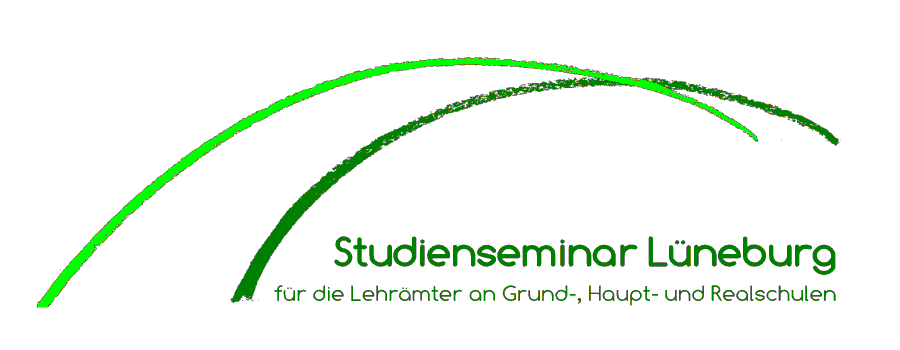 Schriften zur internen ArbeitKonzept „Mündliche Prüfung“Konsensregelungen 2017GrundlagenIn der mündlichen Prüfung sind „insbesondere Probleme der päd. Praxis zu analysieren und Handlungsmöglichkeiten zu entwickeln und darzustellen.“ (APVO, § 15).Der zugrunde gelegte Kompetenzbegriff orientiert sich an den Dimensionen Wissen, Handlung und Haltung. Er erweist sich im übergeordneten Ausbildungsziel einer umfassenden Handlungskompetenz.Vorrangig geht es also darum, Probleme der schulischen Praxis zu erkennen, zu benennen, theorie- und erfahrungsbezogen zu analysieren und insbesondere praktikable Handlungsmöglichkeiten zu entwickeln und zu begründen.Ausgangspunkt der Prüfung ist daher entweder ein problemorientierter, auf Handlungsmöglichkeiten zielender Impuls zum Schwerpunktthema oder ein Fallbeispiel. Maßgeblich ist die Entscheidung des Prüfungsausschusses.Fallbeispiele1. Die mündliche Prüfung erfolgt i.d.R. fallbezogen.2. Das Fallbeispiel wird i.d.R. von einem der Unterrichtsfächer, ggf. durch das Fach Pädagogik vorgelegt.3. Es stellt ein Praxisproblem in den Vordergrund, das dem angegebenen Prüfungs-thema entspricht.4. Es ist (z.B. mittels Schlüsselwörtern) geeignet, weitere Problem- bzw. Themen-bereiche zu eröffnen.5. Es wird kurz (etwa ½ DIN A 4-Seite), prägnant und sachlich formuliert und übersichtlich gestaltet.6. Prüfungsaufgaben folgen der Grundstruktur von Problemdarstellung, -analyse und -lösung. Sie können z.B. lauten:Benennen Sie die Problemfelder unter Berücksichtigung des Sachverhalts.Entwickeln Sie theorie- und erfahrungsgeleitet Lösungsvorschläge.7. PSL und der/die andere FSL können thematisch an das Fallbeispiel anknüpfen.ErwartungshorizontEin Erwartungshorizont wird sowohl für Fall- als auch für Impulsprüfungenformuliert.BewertungDer Bewertung liegen folgende Kompetenzen zugrunde:Der Prüfling ....kann einen komplexen Sachverhalt strukturiert darstellenerkennt Problemlage und Zusammenhängeanalysiert Probleme präzisebezieht eigenständig und nachvollziehbar Stellungentwickelt und begründet angemessene Handlungsmöglichkeitenverfügt über Theorie- und Fachwissenstellt theoretische Zusammenhänge her und argumentiert theoriegeleitet underfahrungsbezogenzeigt klare Sprache und angemessenes KommunikationsverhaltenOrganisationLA informieren spätestens zwei Wochen vor der Prüfung alle AusbilderInnenüber alle Prüfungsthemen (Hinweis erfolgt durch PV/PSL).FSL teilen PV/PSL zwei Wochen vor der Prüfung mit, ob eine Fall- oderImpulsprüfung vorgesehen ist.Sind zwei Fallbeispiele vorgeschlagen, wirkt die/der PV/PSL eine Einigungherbei und entscheidet ggf. selbst.Das Fallbeispiel wird allen AusbilderInnen eine Woche vor der Prüfung perE-Mail übersandt.